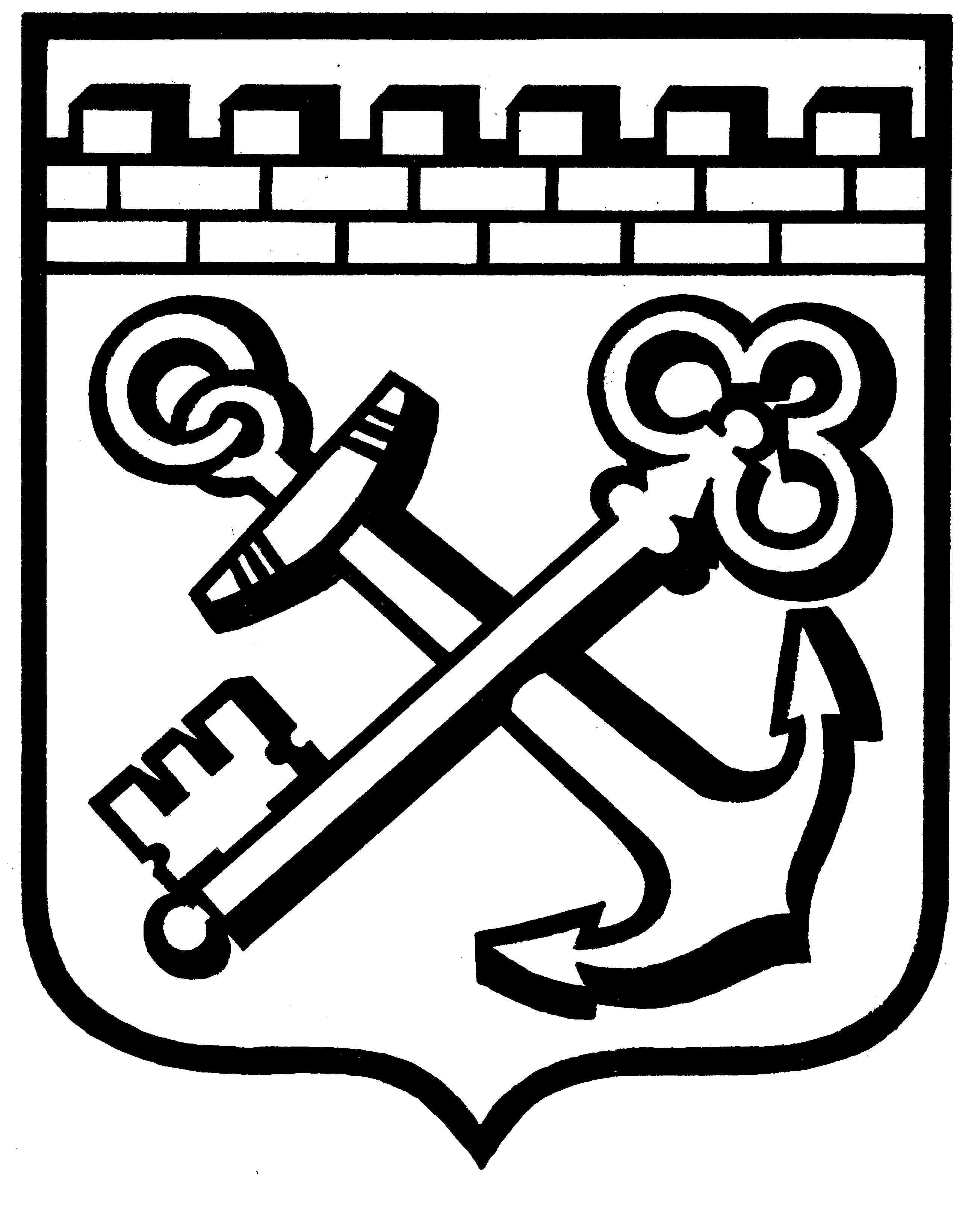 КОМИТЕТ ГРАДОСТРОИТЕЛЬНОЙ ПОЛИТИКИ
ЛЕНИНГРАДСКОЙ ОБЛАСТИПРИКАЗот ___________________________  № _____О внесении изменений в приказ комитета по архитектуре и градостроительству Ленинградской области от 17 сентября 2018 года № 53 «Об утверждении административного регламента исполнения Комитетом градостроительной политики  Ленинградской области государственной функции по осуществлению контроля за соблюдением органами местного самоуправления законодательства о градостроительной деятельности»Приказываю:	внести в приказ комитета по архитектуре и градостроительству Ленинградской области от 17 сентября 2018 года № 53 «Об утверждении административного регламента исполнения Комитетом градостроительной политики Ленинградской области государственной функции по осуществлению контроля за соблюдением органами местного самоуправления законодательства о градостроительной деятельности» изменения согласно приложению к настоящему приказу.Председатель Комитетаградостроительной политикиЛенинградской области							И. КулаковПРИЛОЖЕНИЕк приказу Комитета градостроительной политики Ленинградской областиот ____________________ №______Изменения, которые вносятся в приказ комитета по архитектуре и градостроительству Ленинградской области от 17 сентября 2018 года № 53 «Об утверждении административного регламента исполнения Комитетом градостроительной политики Ленинградской области государственной функции по осуществлению контроля за соблюдением органами местного самоуправления законодательства о градостроительной деятельности»В приложении (Административный регламент исполнения Комитетом градостроительной политики Ленинградской области государственной функции по осуществлению контроля за соблюдением органами местного самоуправления законодательства о градостроительной деятельности):Пункт 2.1.2 изложить в следующей редакции: «2.1.2. Справочный телефон Комитета (812) 539-46-00, адрес электронной почты Комитета: 5711323@mail.ru, справочный телефон отдела (812) 539-45-97.в пункте 3.1.2 слова «не более 30 дней» заменить словами «не более 20 рабочих дней»;в пункте 3.1.3 слова «не более 30 дней» заменить словами «не более 20 рабочих дней»;в абзаце 3 пункта 3.3.3 слова «30 дней» заменить словами «20 рабочих дней»;в подпункте «д» пункта 3.2.2 слова «(при наличии выявленных нарушений)» заменить словами «(при невозможности устранения нарушения закона на основании предписания Комитета)»;в пункте 3.2.5 слова «Критерием принятия решения о направлении в органы прокуратуры информации о выявленных нарушениях законов является наличие выявленных при рассмотрении обращения нарушений законов» заменить словами «Критерием принятия решения о направлении в органы прокуратуры информации о выявленных нарушениях законов является невозможность устранения нарушения закона на основании предписания Комитета»;в подпункте «б» пункта 3.2.6 слова «(при наличии выявленных нарушений)» заменить словами «(при невозможности устранения нарушения закона на основании предписания Комитета)»;в подпункте «д» пункта 3.3.2 слова «(при наличии нарушений)» заменить словами «(при невозможности устранения нарушения закона на основании предписания Комитета)»;в пункте 3.3.4 слова «Критерием принятия решения о направлении в органы прокуратуры информации о выявленных нарушениях законов является наличие выявленных при проведении проверки нарушений законов.» заменить словами «Критерием принятия решения о направлении в органы прокуратуры информации о выявленных нарушениях законов является невозможность устранения нарушения закона на основании предписания Комитета.»;в пункте 3.3.5 слова «направление в органы прокуратуры информации о фактах нарушения законов для принятия мер прокурором (при наличии нарушений);» заменить словами «направление в органы прокуратуры информации о фактах нарушения законов для принятия мер прокурором (при невозможности устранения нарушения закона на основании предписания Комитета);»;пункт 3.4.1 дополнить подпунктом «г» следующего содержания: «г) непредставление органом местного самоуправления в Комитет документов, подтверждающих исполнение ранее выданного Комитетом предписания об устранении выявленных нарушений, по истечении установленного срока представления таких документов;»;в подпункте «в» пункта 3.4.2 слова «внеплановой проверки» заменить словами «внеплановой выездной проверки»;в подпункте «ж» пункта 3.4.2 слова «(при наличии нарушений)» заменить словами «(при невозможности устранения нарушения закона на основании предписания Комитета)»;в абзаце 5 пункта 3.4.3 слова «30 дней» заменить словами «20 рабочих дней»; в пункте 3.4.4 слова «Критерием принятия решения о направлении в органы прокуратуры информации о выявленных нарушениях законов является наличие выявленных при проведении проверки нарушений законов.» заменить словами «Критерием принятия решения о направлении в органы прокуратуры информации о выявленных нарушениях законов является невозможность устранения нарушения закона на основании предписания Комитета.»;в пункте 3.4.5 слова «направление в органы прокуратуры информации о фактах нарушения законов для принятия мер прокурором (при наличии нарушений);» заменить словами «направление в органы прокуратуры информации о фактах нарушения законов для принятия мер прокурором (при невозможности устранения нарушения закона на основании предписания Комитета);»;в приложении 5 (Блок-схема исполнения Комитетом градостроительной политики Ленинградской области государственной функции по осуществлению государственного контроля за соблюдением органами местного самоуправления законодательства о градостроительной деятельности):в наименовании слова «государственного контроля» заменить словом «контроля»; слова «согласование внеплановой проверки с прокуратурой» заменить словами «согласование внеплановой выездной проверки с прокуратурой»; слова «проведение внеплановой проверки» заменить словами «проведение внеплановой выездной проверки».